Uwaga zmiana!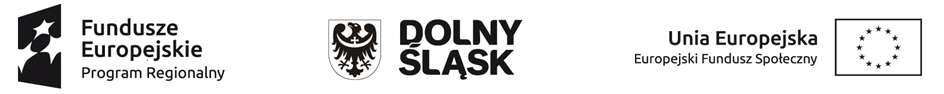 W dniach 12.04.2021r., 14.04.2021r., 16.04.2021r. planowane zajęcia              z psychologiem w ramach projektu „Dolnośląskie żłobki II” w ramach Regionalnego Programu Operacyjnego Województwa Dolnośląskiego na lata 2014-2020 współfinansowanego ze środków Unii Europejskiej w ramach Europejskiego Funduszu Społecznego.  Numer i nazwa Działania: 8.4 Godzenie życia zawodowego i prywatnego w Publicznym Żłobku w Wińsku z filią        w Głębowicach nie odbędą się.                                                                                 Dyrektor Żłobka                                                                                                         Diana Zioła